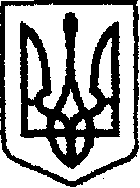 У К Р А Ї Н Ачернігівська обласна державна адміністраціяУПРАВЛІННЯ  КАПІТАЛЬНОГО БУДІВНИЦТВАН А К А З «03» травня 2019 року		        м. Чернігів		                               № 106  Про відповідальних за діловодство таконтроль за виконанням документівВідповідно до законів України «Про звернення громадян», «Про доступ до публічної інформації», Інструкції з діловодства, затвердженої розпорядженням голови Чернігівської облдержадміністрації від 01.06.2018 № 314 та у зв’язку з підвищенням рівня виконавської дисципліни, наказую:1. Визначити Коваленко Н.Г., провідного документознавця відділу з питань управління персоналом та організаційної роботи, відповідальною за діловодство та контроль за виконанням документів в Управлінні.2. Визначити відповідальними за діловодство та контроль за виконанням документів у відділах:Руденко О.Ю., провідного інспектора відділу фінансового забезпечення – у відділі фінансового забезпечення;Коваленко Н.Г., провідного документознавця відділу з питань управління персоналом та організаційної роботи – у відділі з питань управління персоналом та організаційної роботи;Гмирю В.В., головного спеціаліста відділу економічного аналізу та договорів – у відділі економічного аналізу та договорів;Карандій М.О., провідного інженера відділу автомобільних доріг – у відділі автомобільних доріг; Сергієнко І.Ф., завідувач сектору розвитку мережі автомобільних доріг – у секторі розвитку мережі автомобільних доріг та у відділі технічного контролю автомобільних доріг;Баглай Т.П., головного спеціаліста відділу забезпечення будівництва технічною документацією – у відділі забезпечення будівництва технічною документацією;Довгаля С.М., завідувача сектору юридичного забезпечення – у секторі юридичного забезпечення;Суходол Ю.Ю., провідного інженера відділу технічного нагляду – у відділі технічного нагляду;Маринченка Ю.М., начальника відділу адміністративно-господарської роботи – у відділі адміністративно-господарської роботи.3. Визнати таким, що втратив чинність наказ в.о. начальника Управління капітального будівництва облдержадміністрації від 19.01.2018 №8 «Про відповідальних за діловодство та контроль за виконанням документів».4. Контроль за виконанням наказу залишаю за собою. В.о. начальника                                                                          А.ТИШИНА